MADONAS NOVADA PAŠVALDĪBA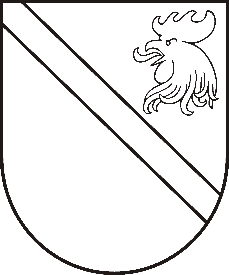 Reģ. Nr. Saieta laukums 1, Madona, Madonas novads, LV-4801 t. , e-pasts: dome@madona.lv APSTIPRINĀTIar Madonas novada pašvaldības domes20.11.2019. lēmumu Nr.562(protokols Nr.22, 30.p.)SAISTOŠIE NOTEIKUMI Nr.27„Grozījumi Madonas novada pašvaldības 2010.gada 23.septembra saistošajos noteikumos Nr.33 “Madonas novada pašvaldības teritorijas un tajā esošo būvju uzturēšanas un tām pieguļošo publiskajā lietošanā esošo teritoriju kopšanas noteikumi””  Izdoti saskaņā ar likuma “Par pašvaldībām”  21.panta pirmās daļas 16.punktu un 43.panta pirmās daļas 5. un 6.punktu Izdarīt Madonas novada pašvaldības 2010.gada 23.septembra saistošajos noteikumos Nr.33 “Madonas novada pašvaldības teritorijas un tajā esošo būvju uzturēšanas un tām pieguļošo publiskajā lietošanā esošo teritoriju kopšanas noteikumi” šādus grozījumus: Svītrot saistošo noteikumu 5.nodaļu.Izteikt saistošo noteikumu 6.1., 6.2., 6.3.punktu šādā redakcijā:“6.1. Par saistošo noteikumu 2. un 3.nodaļā noteikto noteikumu neievērošanu piemēro brīdinājumu vai naudas sodu fiziskajām personām no trim līdz septiņdesmit naudas soda vienībām, bet juridiskajām personām no četrpadsmit līdz simt četrdesmit naudas soda vienībām. 6.2. Par saistošo noteikumu 4.nodaļā noteikto noteikumu neievērošanu piemēro brīdinājumu vai naudas sodu fiziskajām personām no četrpadsmit līdz septiņdesmit naudas soda vienībām, bet juridiskajām personām no četrpadsmit līdz simt četrdesmit naudas soda vienībām. 6.3. Administratīvā pārkāpuma procesu par šo saistošo noteikumu pārkāpumiem līdz administratīvā pārkāpuma lietas izskatīšanai tiesīgi veikt Madonas novada pašvaldības kārtībnieki, Madonas novada pagasta pārvalžu vadītāji, Madonas novada pašvaldības būvvaldes vadītājs, Madonas novada pašvaldības būvvaldes būvinspektori. Administratīvā pārkāpuma lietu izskata Madonas novada pašvaldības Administratīvā komisija.”Saistošie noteikumi stājas spēkā vienlaikus ar Administratīvās atbildības likumu.Domes priekšsēdētājs							A.LungevičsPASKAIDROJUMA RAKSTSMadonas novada pašvaldības 20.11.2019. saistošajiem noteikumiem Nr.27„Grozījumi Madonas novada pašvaldības 2010.gada 23.septembra saistošajos noteikumos Nr.33 “Madonas novada pašvaldības teritorijas un tajā esošo būvju uzturēšanas un tām pieguļošo publiskajā lietošanā esošo teritoriju kopšanas noteikumi””2019.gada 20.novembrī								      MadonāDomes priekšsēdētājs								          A.LungevičsPaskaidrojuma raksta sadaļasNorādāmā informācija1. Pašreizējās situācijas raksturojumsMadonas novada pašvaldības saistošie noteikumi Nr.33 “Madonas novada pašvaldības teritorijas un tajā esošo būvju uzturēšanas un tām pieguļošo publiskajā lietošanā esošo teritoriju kopšanas noteikumi” apstiprināti ar Madonas novada pašvaldības domes 23.09.2010. lēmumu (prot.Nr. 19; 6.p.), saskaņā ar likuma “Par pašvaldībām”  21.panta pirmās daļas 16.punktu un 43.panta pirmās daļas 5. un 6.punktu. Saistošajos noteikumos cita starpā paredzēta atbildība par saistošo noteikumu neievērošanu. 2. Saistošo noteikumu projekta nepieciešamības pamatojums2020.gada 1.janvārī stāsies spēkā Administratīvās atbildības likums. Saskaņā ar Administratīvās atbildības likuma 2.pantu, pašvaldību saistošie noteikumi, kas paredz administratīvo atbildību, ir daļa no administratīvās atbildības sistēmas, tādēļ nepieciešams veikt grozījumus pašvaldības saistošajos noteikumos, lai nodrošinātu saistošo noteikumu regulējuma saskaņošanu ar Administratīvās atbildības likumā ietvertajām normām. 3. Īss saistošo noteikumu projekta satura izklāstsSaistošajos noteikumos paredzēts, ka par saistošo noteikumu 2. un 3.nodaļā noteikto noteikumu neievērošanu piemēro brīdinājumu vai naudas sodu fiziskajām personām no trim līdz septiņdesmit naudas soda vienībām, bet juridiskajām personām no četrpadsmit līdz simt četrdesmit naudas soda vienībām. Par saistošo noteikumu 4.nodaļā noteikto noteikumu neievērošanu piemēro brīdinājumu vai naudas sodu fiziskajām personām no četrpadsmit līdz septiņdesmit naudas soda vienībām, bet juridiskajām personām no četrpadsmit līdz simt četrdesmit naudas soda vienībām. Administratīvā pārkāpuma procesu par šo saistošo noteikumu pārkāpumiem līdz administratīvā pārkāpuma lietas izskatīšanai tiesīgi veikt Madonas novada pašvaldības kārtībnieki, Madonas novada pagasta pārvalžu vadītāji, Madonas novada pašvaldības būvvaldes vadītājs, Madonas novada pašvaldības būvvaldes būvinspektori. Administratīvā pārkāpuma lietu izskata Madonas novada pašvaldības Administratīvā komisija.4. Informācija par plānoto projekta ietekmi uz pašvaldības budžetuNav ietekmes5. Informācija par plānoto projekta ietekmi uz uzņēmējdarbības vidi pašvaldības teritorijāNav ietekmes6. Informācija par administratīvajām procedūrāmAdministratīvo procedūru izmaiņas ir saistītas ar administratīvā pārkāpuma lietas izskatīšanā iesaistītajām amatpersonām, administratīvā pārkāpuma procesu par šo saistošo noteikumu pārkāpumiem līdz administratīvā pārkāpuma lietas izskatīšanai veic Madonas novada pašvaldības kārtībnieki, Madonas novada pagasta pārvalžu vadītāji, Madonas novada pašvaldības būvvaldes vadītājs, Madonas novada pašvaldības būvvaldes būvinspektori, savukārt administratīvā pārkāpuma lietu izskata Madonas novada pašvaldības Administratīvā komisija. 7. Informācija par konsultācijām ar privātpersonāmKonsultācijas ar privātpersonām nav notikušas. 